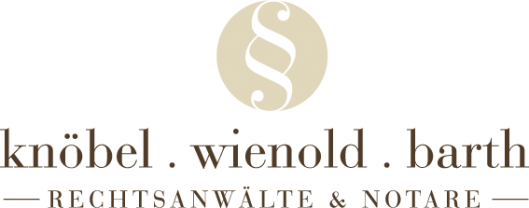 Datenblatt für KaufvertragVerkäuferName/Vorname: 	……………………….……..	……………………….……..Geburtsname:	……………………….……..	……………………….……..Geburtsort:	……………………….……..	……………………….……..Straße:	……………………….……..	……………………….……..PLZ / Wohnort:	……………………….……..	……………………….……..Güterstand:	……………………….……..	……………………….……..Anteil des Vermögens	……………………………..	……………………………...Telefon-privat:	……………………….……..	……………………….……..Handy-Nr.:	……………………….……..	……………………….……..E-Mail:	……………………….……..	……………………….……..Staatsangehörigkeit:   …………………….……..	……………………….……..Steueridentifikations-Nr.: …………..…….……..	……………………….……..IBAN:	……………………….……..	……………………….……..Bank:	……………………….……..	……………………….……..KäuferName/Vorname: 	……………………….……..	……………………….……..Geburtsname:	……………………….……..	……………………….……..Geburtsort:	……………………….……..	……………………….……..Straße:	……………………….……..	……………………….……..PLZ / Wohnort:	……………………….……..	……………………….……..Telefon-privat:	……………………….……..	……………………….……..Handy-Nr.:	……………………….……..	……………………….……..E-Mail:	……………………….……..	……………………….……..Staatsangehörigkeit:   …………………….……..	……………………….……..Steueridentifikations-Nr.: …………..…….……..	……………………….……..Verbraucher	                  Ja / NeinGrundstückStraße/PLZ/Ort:	………………………………………………………………….Grundbuch von:	………………………………………………………………….Blatt:	………………………………………………………………….Baujahr des Hauses:	………………………………………………………………….Ggf. Brandversicherungswert: ……………………………………………………………Letzter Besichtigungstermin am: …………………………………………………………Energieausweis vorhanden:                Ja / NeinKaufpreisKaufpreishöhe:	………………………………………………………………….Mit veräußertes Zubehör/Inventar: ……………………………………………………….Preis hierfür:	………………………………………………………………….Übergabe/-Zahlungstermin: ………………………………………………………………Räumungstermin: 	………………………………………………………………….Eingetragene Finanzierungsinstitute - Adressen und Darlehens- bzw. KontonummernAdresse:	…………………………………………………………………Darlehens-Nr.:	…………………………………………………………………vermietet?                                             Ja / Neinvermietet bis:	…………………………………………………………………Bei WohnungseigentumVerwalter – Adresse: 	…………………………………………………………………Teilungserklärung des Notars: ……………………………………………………………UR-Nr.: 	…………………………………………………………………Höhe des monatlichen Wohngeldes: …………………………………………………….Instandhaltungsrücklage Höhe: ……………………  Stand vom: ……………...………